Noteguide for Binding Energy - Videos 30B			    Name				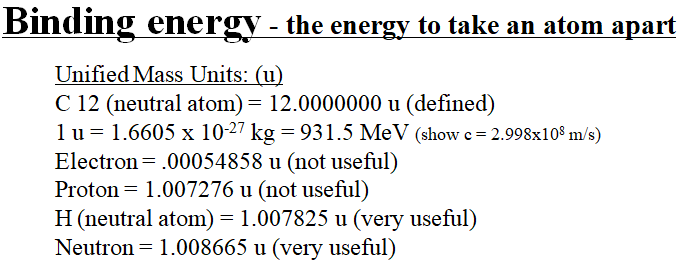 (The bigger the binding energy per nucleon, the more stable the nucleus)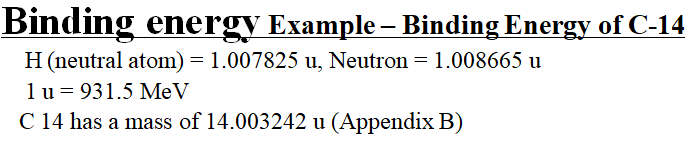 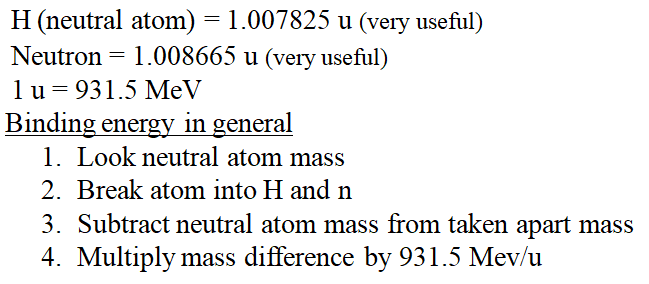 What is the binding energy for Nitrogen 13? (Z = 7) N 13 mass =  13.005739 uH = 1.007825 u Neutron = 1.008665 u 1 u = 931.5 MeV(94.11 MeV)What is the binding energy for Carbon  12? (Z = 6) C 12 mass =  12.000000 u (duh?)H = 1.007825 u Neutron = 1.008665 u 1 u = 931.5 MeV(92.16 MeV)